BASISSCHOLEN COMPETITIE PAARDENSPORT LIMBURG. 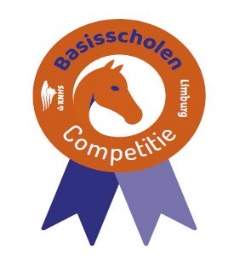 DRESSUUR IN BINNENHAL:RUITERFITNNESS ZONDER PONY IN BUITENHAL:BEHENDIGHEIDSCROSS MET PONY IN BINNENHAL:CROSS RUN ZONDER PONY IN BINNENHAL:TeamStart nr.Amazone:Pony:Proef:Tijd:Rood1Marie OostwegelSpetter3A15.15Rood2Lara VisschedijkKishan7B15.22Rood3Anne GeorgeSpetter4A15.29Rood4Zara HaringsCoco4A15.36Geel5Fien BeelenElmo6A15.43Geel6Zoë WintjensNaomi4A15.50Geel7Lena BeelenJordi4B15.57Geel8Bo WintjensKishan3A16.04Blauw9Madee TorbalCoco5B16.11Blauw10Sanne KurversNaomi5A16.18Blauw11Tessa BakelsGalaxy5B16.25Blauw12Danycia van BijnenBonnie4A16.32Team:Deelnemer:Tijd:Blauw:Kyra Quaden15.15Blauw:Faye Stevens15.20Blauw:Lucette Kuyf15.25Blauw:Ninthe Reintjens15.30Rood:Roos Timmer15.50Rood:Mikkie Ekkerink15.55Rood:Cato Kloth16.00Rood:Loredana van de Riet16.05Geel:Faye Bruinen16.15Geel:Floor Duizings16.20Geel:Livvy Steijns16.25Geel:Eef Duizings16.30TeamSt.nr.DeelnemerPonyTijd:Rood:1Roos TimmerElmo17.00Blauw:2Kyra QuadenBenji17.03Geel:3Faye BruinenLoena17.06Rood:4Mikki EkkerinkNaomi17.09Blauw:5Faye StevensGalaxy17.12Geel:6Floor DuizingsBenji17.15Rood:7Cato KlothJordi17.18Blauw:8Lucette KuyfSunrise17.21Geel:9Livvy SteijnsLoena17.24Rood:10Loredana van de RietSunrise17.27Blauw:11Ninthe ReintjensJordi17.30Geel:12Eef duizingsElmo17.33Team:DeelnemerTijd:Geel:Fien Beelen17.40Geel:Zoë Wintjens17.43Geel:Lena Beelen17.46Geel:Bo Wintjens17.49Blauw:Madee de Torbal17.52Blauw:Sanne Kurvers17.55Blauw:Tessa Bakels17.58Blauw:Daycia van Bijnen18.01Rood:Marie Oostwegel18.04Rood:Lara Visschedijk18.07Rood:Anne George18.10Rood:Zara Harings18.13